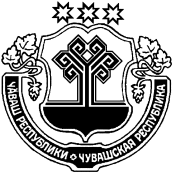 О внесении изменений в административные регламентыадминистрации Индырчского сельского поселенияЯнтиковского района Чувашской РеспубликиРуководствуясь Федеральным законом от 29.12.2017 № 479-ФЗ «О внесении изменений в Федеральный закон «Об организации предоставления государственных и муниципальных услуг», Федеральным законом от 27 июля 2010 № 210-ФЗ «Об организации представления государственных и муниципальных услуг», администрация Индырчского сельского поселения п о с т а н о в л я е т:1. Внести в административный регламент администрации Индырчского  сельского поселения Янтиковского района по предоставлению муниципальной услуги «Присвоение адресов объектам адресации, изменение, аннулирование адресов», утвержденный постановлением администрации Индырчского сельского поселения Янтиковского района Чувашской Республики от 23.11.2017 № 77, следующее изменение:1) пункт 5.1 раздела V изложить в следующей редакции: «Заявитель вправе обжаловать решения и действия (бездействие) органа, предоставляющего муниципальную услугу, многофункционального центра, организаций, а также их должностных лиц, государственных или муниципальных служащих, работников.».2. Внести в административный регламент администрации Индырчского сельского поселения Янтиковского района Чувашской Республики по предоставлению муниципальной услуги «Предоставление земельных участков, находящихся в муниципальной собственности, либо земельных участков, государственная собственность на которые не разграничена, на торгах", утвержденный постановлением администрации Индырчского сельского поселения Янтиковского района Чувашской Республики от 03.03.2016 № 12, следующее изменение:1) абзац 1 пункта 5.1 раздела  V изложить в следующей редакции: «Заявитель вправе обжаловать решения и действия (бездействие) органа, предоставляющего муниципальную услугу, многофункционального центра, организаций, а также их должностных лиц, государственных или муниципальных служащих, работников.».3. Внести в административный регламент администрации Индырчского сельского поселения Янтиковского района Чувашской Республики по предоставлению муниципальной услуги "Предоставление в собственность, аренду, постоянное (бессрочное) пользование, безвозмездное пользование земельного участка, находящегося в муниципальной собственности, без проведения торгов на территории Индырчского сельского поселения Янтиковского района Чувашской Республики", утвержденный постановлением администрации Индырчского сельского поселения Янтиковского района Чувашской Республики от 03.03.2016 № 13, следующее изменение:1) пункт 5.1 раздела 5 изложить в следующей редакции: «Заявитель вправе обжаловать решения и действия (бездействие) органа, предоставляющего муниципальную услугу, многофункционального центра, организаций, а также их должностных лиц, государственных или муниципальных служащих, работников.».4. Внести в административный регламент администрации Индырчского сельского поселения Янтиковского района Чувашской Республики по предоставлению муниципальной услуги «Подготовка и выдача градостроительного плана земельного участка», утвержденный постановлением администрации Индырчского сельского поселения Янтиковского района Чувашской Республики  от 08 ноября 2017 №  69, следующее изменение:1) абзац 1пункта 5.1 раздела V изложить в следующей редакции: «Заявитель вправе обжаловать решения и действия (бездействие) органа, предоставляющего муниципальную услугу, многофункционального центра, организаций, а также их должностных лиц, государственных или муниципальных служащих, работников.».5. Внести в административный регламент администрации Индырчского сельского поселения Янтиковского района Чувашской Республики по предоставлению муниципальной услуги «Выдача разрешения на строительство, реконструкцию объекта капитального строительства и индивидуальное строительство», утвержденный постановлением администрации Индырчского сельского поселения Янтиковского района Чувашской Республики  от 08 ноября 2017 № 70, следующее изменение:1) абзац 1 пункта 5.1 раздела V изложить в следующей редакции: «Заявитель вправе обжаловать решения и действия (бездействие) органа, предоставляющего муниципальную услугу, многофункционального центра, организаций, а также их должностных лиц, государственных или муниципальных служащих, работников.».6. Внести в административный регламент администрации Индырчского сельского поселения Янтиковского района Чувашской Республики по предоставлению муниципальной услуги «Выдача разрешения на ввод в эксплуатацию», утвержденный постановлением администрации Индырчского сельского поселения Янтиковского района Чувашской Республики  от 08 ноября 2017 № 71, следующее изменение:1) абзац 1 пункта 5.1 раздела V изложить в следующей редакции: «Заявитель вправе обжаловать решения и действия (бездействие) органа, предоставляющего муниципальную услугу, многофункционального центра, организаций, а также их должностных лиц, государственных или муниципальных служащих, работников.».	7. Настоящее постановление вступает в силу после его официального опубликования.Глава Индырчского сельского поселенияЯнтиковского района Чувашской Республики                                 А.В.СеменовЧĂВАШ РЕСПУБЛИКИТĂВАЙ РАЙОНĚ ЧУВАШСКАЯ РЕСПУБЛИКА ЯНТИКОВСКИЙ РАЙОН  ЙĂНТĂРЧЧĂ ЯЛ ПОСЕЛЕНИЙĚН АДМИНСТРАЦИЙĚ ЙЫШĂНУ«25»  май 2018   31№Йǎнтǎрччǎ ялěАДМИНИСТРАЦИЯ ИНДЫРЧСКОГО СЕЛЬСКОГОПОСЕЛЕНИЯ ПОСТАНОВЛЕНИЕ«25» мая   2018 № 31деревня Индырчи